LOCATION.--Lat 41°32'13.3", long 93°15'32.3" referenced to North American Datum of 1983, in NW 1/4 NW 1/4 NE 1/4 sec.27, T.78 N., R.21 W., Jasper County, IA, Hydrologic Unit 07100008, on right bank on downstream side of bridge on South 112th Avenue West, and 2.4 mi east of Vandalia.DRAINAGE AREA.--20.3 mi².PERIOD OF RECORD.--Discharge records from October 1994 to September 2005.GAGE.--Water-stage recorder and concrete control. Datum of gage is 785.15 ft above National Geodetic Vertical Datum of 1929.REMARKS.--Records good except for estimated daily discharges, which are poor.A summary of all available data for this streamgage is provided through the USGS National Water Information System web interface (NWISWeb). The following link provides access to current/historical observations, daily data, daily statistics, monthly statistics, annual statistics, peak streamflow, field measurements, field/lab water-quality samples, and the latest water-year summaries. Data can be filtered by parameter and/or dates, and can be output in various tabular and graphical formats.http://waterdata.usgs.gov/nwis/inventory/?site_no=05487550The USGS WaterWatch Toolkit is available at: http://waterwatch.usgs.gov/?id=ww_toolkitTools for summarizing streamflow information include the duration hydrograph builder, the cumulative streamflow hydrograph builder, the streamgage statistics retrieval tool, the rating curve builder, the flood tracking chart builder, the National Weather Service Advanced Hydrologic Prediction Service (AHPS) river forecast hydrograph builder, and the raster-hydrograph builder.  Entering the above number for this streamgage into these toolkit webpages will provide streamflow information specific to this streamgage.A description of the statistics presented for this streamgage is available in the main body of the report at:http://dx.doi.org/10.3133/ofr20151214A link to other streamgages included in this report, a map showing the location of the streamgages, information on the programs used to compute the statistical analyses, and references are included in the main body of the report.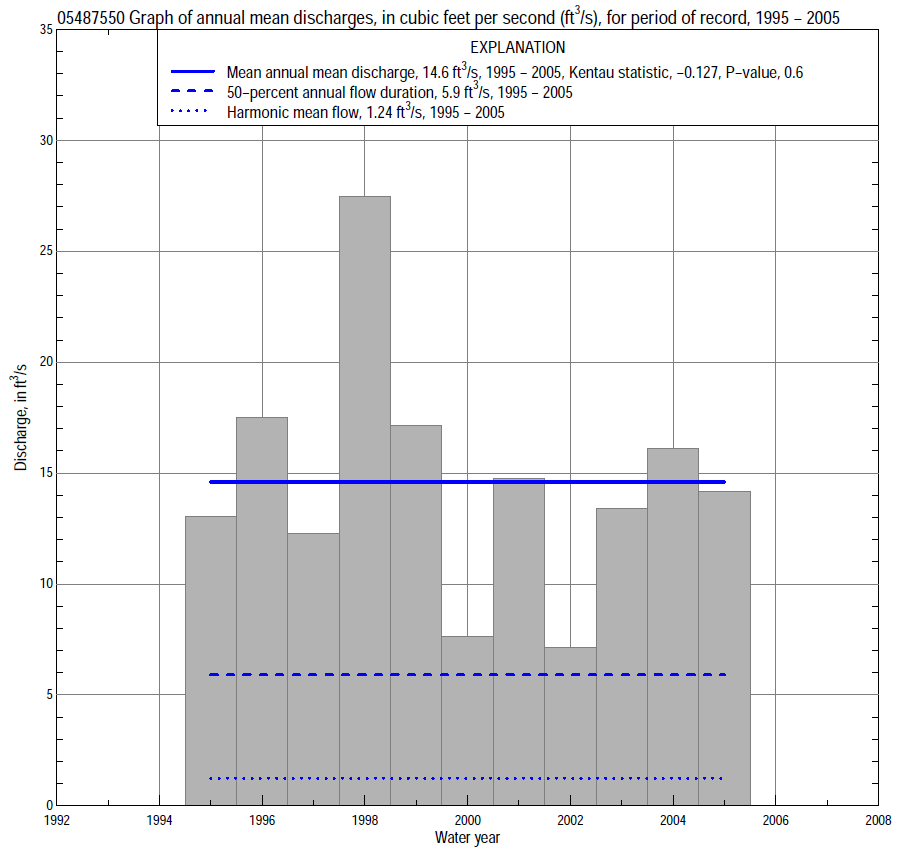 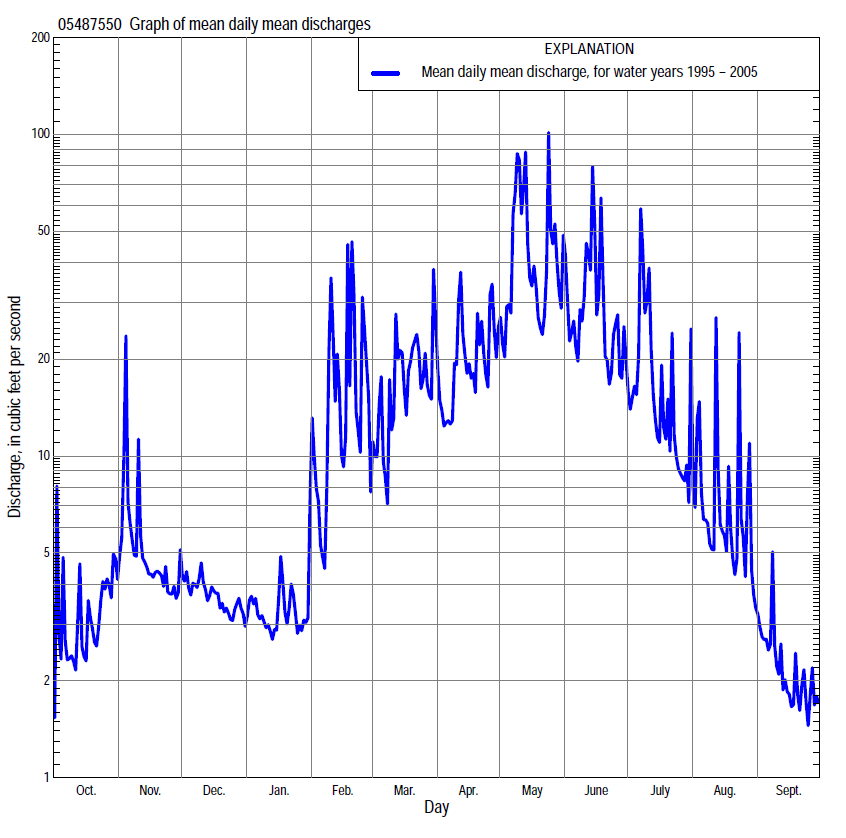 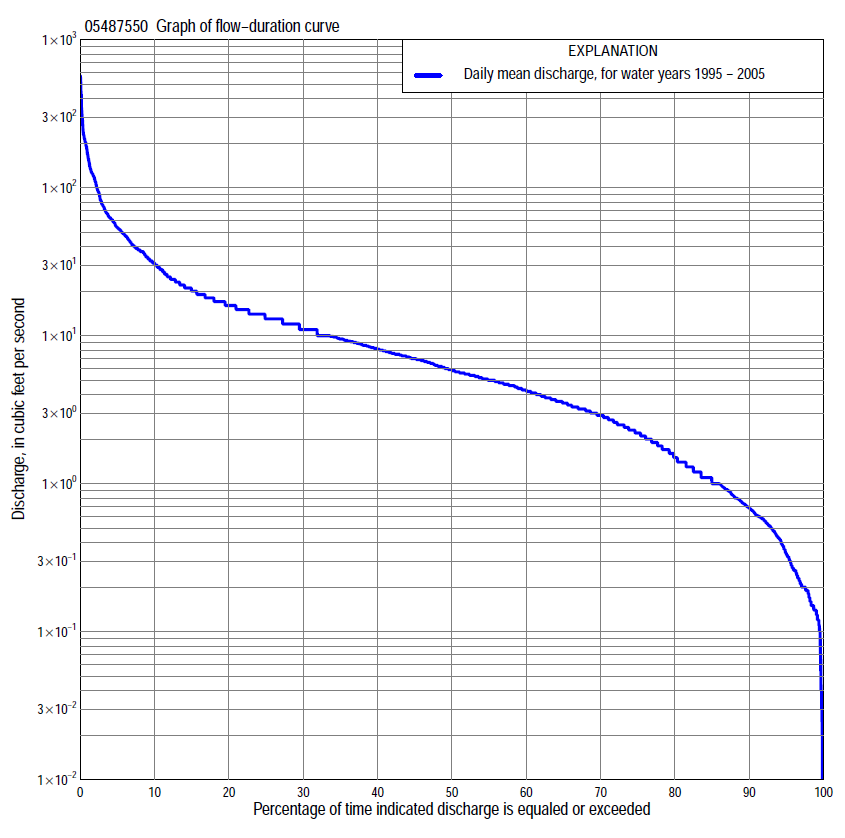 Statistics Based on the Entire Streamflow Period of Record05487550 Monthly and annual flow durations, based on 1995–2005 period of record (11 years)05487550 Monthly and annual flow durations, based on 1995–2005 period of record (11 years)05487550 Monthly and annual flow durations, based on 1995–2005 period of record (11 years)05487550 Monthly and annual flow durations, based on 1995–2005 period of record (11 years)05487550 Monthly and annual flow durations, based on 1995–2005 period of record (11 years)05487550 Monthly and annual flow durations, based on 1995–2005 period of record (11 years)05487550 Monthly and annual flow durations, based on 1995–2005 period of record (11 years)05487550 Monthly and annual flow durations, based on 1995–2005 period of record (11 years)05487550 Monthly and annual flow durations, based on 1995–2005 period of record (11 years)05487550 Monthly and annual flow durations, based on 1995–2005 period of record (11 years)05487550 Monthly and annual flow durations, based on 1995–2005 period of record (11 years)05487550 Monthly and annual flow durations, based on 1995–2005 period of record (11 years)05487550 Monthly and annual flow durations, based on 1995–2005 period of record (11 years)05487550 Monthly and annual flow durations, based on 1995–2005 period of record (11 years)Percentage of days discharge equaled or exceededDischarge (cubic feet per second)Discharge (cubic feet per second)Discharge (cubic feet per second)Discharge (cubic feet per second)Discharge (cubic feet per second)Annual flow durationsAnnual flow durationsPercentage of days discharge equaled or exceededOctNovDecJanFebMarAprMayJuneJulyAugSeptAnnualKentau statisticP-value990.120.150.110.260.590.912.85.37.53.70.240.010.14-0.0360.874980.120.190.140.330.69   1.23.05.98.64.00.270.020.18-0.0360.874950.150.240.170.480.86   1.53.26.99.64.90.560.070.33-0.0910.640900.200.670.330.60   1.1   3.03.69.3 115.40.940.170.680.0001.000850.25 1.10.550.74   1.3   3.44.2   11 126.2 1.30.28           1.00.1090.680800.33 1.50.890.86   1.9   4.25.4   12 136.8 1.80.44           1.50.0910.745750.45 1.9 1.10.95   2.3   4.86.113 137.4 2.30.52           2.20.1640.520700.54 2.1 1.3 1.0   2.7   5.17.114 148.0 2.70.64           2.90.1640.520650.61 2.3 1.6 1.1   3.4   5.58.216 158.6 3.10.72           3.50.1640.520600.74 2.6 1.8 1.4   4.3   5.89.817 169.0 3.30.82           4.30.2000.40855 1.1 2.8 2.0 1.7   5.0   7.01119 179.5 3.7 1.0           5.00.1640.52050 1.9 3.3 2.5 2.0   5.6   8.21421 18  10 4.1 1.1           5.90.0730.80845 2.5 3.7 3.3 2.5   7.0   9.51524 19  11 4.8 1.4           7.00.0550.87240 3.0 4.6 3.9 3.0   7.6  111629 21  11 5.3 1.9           8.10.1090.66935 3.5 5.0 4.5 3.5   8.5  121936 23  12 5.8 2.4           9.5-0.0181.00030 4.0 5.9 5.2 4.0  10  1321   43 25  14 6.4 2.6      11-0.0181.00025 4.6 6.6 6.2 4.4  12  1524   49 30  15 7.3 3.1      130.0181.00020 4.8 7.4 6.9 5.1  15  1830   58 35  17 8.5 3.8      16-0.0181.00015 5.6 8.6 7.6 6.2  18  2738   68 41  20 11 4.4      20-0.0360.93810 7.0 10 8.4 7.6  29  4144 101 55  26 13 5.4      31-0.2550.306  5 9.5 13 9.0 9.2  76  6157 157 90  50 19 7.0      54-0.2000.436  2 17 18 9.9 1418811882 228  134120 37 9.6   110-0.2360.350  1 22 34 11 17217147123 314  229203 74 11   167-0.3270.18405487550 Annual exceedance probability of instantaneous peak discharges, in cubic feet per second (ft3/s), based on the Weighted Independent Estimates method,05487550 Annual exceedance probability of instantaneous peak discharges, in cubic feet per second (ft3/s), based on the Weighted Independent Estimates method,05487550 Annual exceedance probability of instantaneous peak discharges, in cubic feet per second (ft3/s), based on the Weighted Independent Estimates method,05487550 Annual exceedance probability of instantaneous peak discharges, in cubic feet per second (ft3/s), based on the Weighted Independent Estimates method,05487550 Annual exceedance probability of instantaneous peak discharges, in cubic feet per second (ft3/s), based on the Weighted Independent Estimates method,Annual exceed-ance probabilityRecur-rence interval (years)Discharge (ft3/s)95-percent lower confi-dence interval (ft3/s)95-percent upper confi-dence interval (ft3/s)0.50027956101,0300.20051,2901,0101,6500.100101,8101,4102,3200.040252,6402,0303,4300.020503,1902,4004,2400.0101003,6802,6905,0300.0052004,3503,0706,1700.0025004,7703,2207,060and based on the expected moments algorithm/multiple Grubbs-Beck analysis computed using a historical period length of 11 years (1995–2005)and based on the expected moments algorithm/multiple Grubbs-Beck analysis computed using a historical period length of 11 years (1995–2005)and based on the expected moments algorithm/multiple Grubbs-Beck analysis computed using a historical period length of 11 years (1995–2005)and based on the expected moments algorithm/multiple Grubbs-Beck analysis computed using a historical period length of 11 years (1995–2005)and based on the expected moments algorithm/multiple Grubbs-Beck analysis computed using a historical period length of 11 years (1995–2005)0.50027815551,0300.20051,1308511,6200.100101,3401,0202,1300.040251,6001,2002,9500.020501,7701,3103,6900.0101001,9401,4004,5400.0052002,1101,4705,5100.0025002,3101,5607,030Kentau statisticKentau statistic-0.055P-valueP-value0.876Begin yearBegin year1995End yearEnd year2005Number of peaksNumber of peaks1105487550 Annual exceedance probability of high discharges, based on 1995–2005 period of record (11 years)05487550 Annual exceedance probability of high discharges, based on 1995–2005 period of record (11 years)05487550 Annual exceedance probability of high discharges, based on 1995–2005 period of record (11 years)05487550 Annual exceedance probability of high discharges, based on 1995–2005 period of record (11 years)05487550 Annual exceedance probability of high discharges, based on 1995–2005 period of record (11 years)05487550 Annual exceedance probability of high discharges, based on 1995–2005 period of record (11 years)05487550 Annual exceedance probability of high discharges, based on 1995–2005 period of record (11 years)Annual exceedance probabilityRecur-rence interval (years)Maximum average discharge (ft3/s) for indicated number of consecutive daysMaximum average discharge (ft3/s) for indicated number of consecutive daysMaximum average discharge (ft3/s) for indicated number of consecutive daysMaximum average discharge (ft3/s) for indicated number of consecutive daysMaximum average discharge (ft3/s) for indicated number of consecutive daysAnnual exceedance probabilityRecur-rence interval (years)13715300.9901.0193503221170.9501.05138805033260.9001.111681006242320.8001.252121288054410.500        232119212484620.200        5468266184120880.100      105623052221401030.040 256753462681631200.020 507553723001781310.010    1008333933301901420.005    2009074123602021510.002    5001,000433397216163Kentau statisticKentau statistic-0.200-0.164-0.127-0.164-0.309P-valueP-value0.4360.5330.6400.5330.21305487550 Annual nonexceedance probability of low discharges, based on April 1995 to March 2005 period of record (10 years)05487550 Annual nonexceedance probability of low discharges, based on April 1995 to March 2005 period of record (10 years)05487550 Annual nonexceedance probability of low discharges, based on April 1995 to March 2005 period of record (10 years)05487550 Annual nonexceedance probability of low discharges, based on April 1995 to March 2005 period of record (10 years)05487550 Annual nonexceedance probability of low discharges, based on April 1995 to March 2005 period of record (10 years)05487550 Annual nonexceedance probability of low discharges, based on April 1995 to March 2005 period of record (10 years)05487550 Annual nonexceedance probability of low discharges, based on April 1995 to March 2005 period of record (10 years)05487550 Annual nonexceedance probability of low discharges, based on April 1995 to March 2005 period of record (10 years)05487550 Annual nonexceedance probability of low discharges, based on April 1995 to March 2005 period of record (10 years)Annual nonexceed-ance probabilityRecur-rence interval (years)Minimum average discharge (cubic feet per second)                                                                                    for indicated number of consecutive daysMinimum average discharge (cubic feet per second)                                                                                    for indicated number of consecutive daysMinimum average discharge (cubic feet per second)                                                                                    for indicated number of consecutive daysMinimum average discharge (cubic feet per second)                                                                                    for indicated number of consecutive daysMinimum average discharge (cubic feet per second)                                                                                    for indicated number of consecutive daysMinimum average discharge (cubic feet per second)                                                                                    for indicated number of consecutive daysMinimum average discharge (cubic feet per second)                                                                                    for indicated number of consecutive daysMinimum average discharge (cubic feet per second)                                                                                    for indicated number of consecutive daysMinimum average discharge (cubic feet per second)                                                                                    for indicated number of consecutive daysAnnual nonexceed-ance probabilityRecur-rence interval (years)137143060901201830.01  1000.010.020.040.080.160.330.440.550.790.02    500.020.030.050.090.180.350.490.640.940.05    200.040.050.070.130.230.410.610.821.20.10    100.070.080.110.170.280.470.731.01.50.20      50.120.130.170.240.380.580.991.42.00.50      20.300.350.410.510.710.98 1.62.43.30.801.250.760.900.991.11.5 2.0 2.94.55.50.901.11             1.3   1.4 1.61.82.2 3.1 4.36.27.00.961.04             2.1   2.4 2.63.03.6 5.4 7.09.09.20.981.02             3.0   3.2 3.54.14.9 7.9 1012110.991.01             4.1   4.3 4.75.66.7 11 131413Kentau statisticKentau statistic-0.133-0.111-0.0670.1110.111-0.067-0.1560.1560.200P-valueP-value0.6530.7210.8580.7210.7210.8580.5920.5920.47405487550 Annual nonexceedance probability of seasonal low discharges, based on October 1994 to September 2005 period of record (11 years)05487550 Annual nonexceedance probability of seasonal low discharges, based on October 1994 to September 2005 period of record (11 years)05487550 Annual nonexceedance probability of seasonal low discharges, based on October 1994 to September 2005 period of record (11 years)05487550 Annual nonexceedance probability of seasonal low discharges, based on October 1994 to September 2005 period of record (11 years)05487550 Annual nonexceedance probability of seasonal low discharges, based on October 1994 to September 2005 period of record (11 years)05487550 Annual nonexceedance probability of seasonal low discharges, based on October 1994 to September 2005 period of record (11 years)05487550 Annual nonexceedance probability of seasonal low discharges, based on October 1994 to September 2005 period of record (11 years)05487550 Annual nonexceedance probability of seasonal low discharges, based on October 1994 to September 2005 period of record (11 years)05487550 Annual nonexceedance probability of seasonal low discharges, based on October 1994 to September 2005 period of record (11 years)05487550 Annual nonexceedance probability of seasonal low discharges, based on October 1994 to September 2005 period of record (11 years)05487550 Annual nonexceedance probability of seasonal low discharges, based on October 1994 to September 2005 period of record (11 years)Annual nonexceed-ance probabilityRecur-rence interval (years)Minimum average discharge (cubic feet per second)                                                                          for indicated number of consecutive daysMinimum average discharge (cubic feet per second)                                                                          for indicated number of consecutive daysMinimum average discharge (cubic feet per second)                                                                          for indicated number of consecutive daysMinimum average discharge (cubic feet per second)                                                                          for indicated number of consecutive daysMinimum average discharge (cubic feet per second)                                                                          for indicated number of consecutive daysMinimum average discharge (cubic feet per second)                                                                          for indicated number of consecutive daysMinimum average discharge (cubic feet per second)                                                                          for indicated number of consecutive daysMinimum average discharge (cubic feet per second)                                                                          for indicated number of consecutive daysMinimum average discharge (cubic feet per second)                                                                          for indicated number of consecutive daysAnnual nonexceed-ance probabilityRecur-rence interval (years)171430171430January-February-MarchJanuary-February-MarchJanuary-February-MarchJanuary-February-MarchApril-May-JuneApril-May-JuneApril-May-JuneApril-May-June0.01  1000.080.170.300.391.31.51.53.10.02    500.100.210.360.471.61.81.93.70.05    200.140.280.470.622.12.42.74.80.10    100.200.370.600.802.63.23.66.00.20      50.300.530.83   1.13.54.35.07.80.50      20.71   1.2   1.6   2.26.17.59.2130.801.25               1.9   2.8   3.5   4.41113 16210.901.11               3.3   4.7   5.4   6.41417 21270.961.04               6.1   8.3   8.8   9.91922 27360.981.02               9.3   11   12   132425 31420.991.01         14   16   17   172829 3649Kentau statisticKentau statistic0.000-0.164-0.091-0.0550.1820.200-0.0550.127P-valueP-value1.0000.5330.7560.8760.4820.4360.8760.640July-August-SeptemberJuly-August-SeptemberJuly-August-SeptemberJuly-August-SeptemberOctober-November-DecemberOctober-November-DecemberOctober-November-DecemberOctober-November-December0.01  1000.000.000.010.070.050.050.050.070.02    500.010.010.020.100.060.060.070.090.05    200.020.020.060.190.080.100.100.150.10    100.040.050.130.310.100.130.160.230.20      50.100.150.290.550.150.190.260.390.50      20.480.74   1.1   1.50.330.470.731.10.801.25               1.8   2.3   2.7   3.40.801.3  2.13.20.901.11               3.1   3.4   3.9   5.01.32.3  3.85.50.961.04               4.7   4.8   5.3   7.32.24.6  7.2100.981.02               5.6   5.7   6.1   9.13.27.3  11150.991.01               6.4   6.5   6.9   114.511  1621Kentau statisticKentau statistic-0.145-0.091-0.0180.0180.2550.3090.2000.164P-valueP-value0.5850.7561.0001.0000.3100.2130.4360.533